  MADONAS NOVADA PAŠVALDĪBA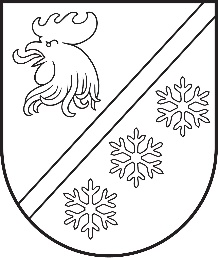 Reģ. Nr. 90000054572Saieta laukums 1, Madona, Madonas novads, LV-4801 t. 64860090, e-pasts: pasts@madona.lv ___________________________________________________________________________MADONAS NOVADA PAŠVALDĪBAS DOMESLĒMUMSMadonā2024. gada 28. martā						        	     		           Nr. 207								                  (protokols Nr. 6, 59. p.)				Par nekustamā īpašuma Augusta Saulieša iela 12, Cesvainē, Madonas novadā, nodošanu atsavināšanai, rīkojot izsoliMadonas novada pašvaldībā saņemts juridiskas personas iesniegums (reģistrēts Madonas novada pašvaldībā ar reģ. Nr. 2.1.3.1/23/3075) par nekustamā īpašuma Augusta Saulieša iela 12, Cesvainē,  Madonas novadā, nodošanu atsavināšanai.Nekustamais īpašums Augusta Saulieša iela 12, Cesvainē, Madonas novadā, ar kadastra Nr. 7007 002 0008 sastāv no zemes vienības ar kadastra apzīmējumu 7007 002 0008 0,1849 ha platībā, uz kuras atrodas poliklīnikas ēka ar kadastra apzīmējumu 7007 002 0008 001 un saimniecības ēka ar kadastra apzīmējumu 7007 002 0008 003.Īpašuma tiesības uz nekustamo īpašumu Augusta Saulieša iela 12, Cesvainē, ar kadastra numuru 7007 002 0008 ir nostiprinātas Cesvaines pilsētas zemesgrāmatā  ar nodalījuma Nr. 447. Nekustamais īpašums Augusta Saulieša iela 12, Cesvainē, Madonas novadā nav nepieciešams pašvaldībai tās funkciju nodrošināšanai.Saskaņā ar  “Pašvaldību likuma” 10. panta pirmās daļas 16. punktu “tikai domes kompetencē ir: lemt par pašvaldības nekustamā īpašuma atsavināšanu un apgrūtināšanu, kā arī par nekustamā īpašuma iegūšanu;Saskaņā ar Publiskas personas mantas atsavināšanas likuma 3. panta otro daļu “Publiskas personas mantas atsavināšanas pamatveids ir mantas pārdošana izsolē”, 4. panta pirmo daļu [..] Atvasinātas publiskas personas mantas atsavināšanu var ierosināt, ja tā nav nepieciešama attiecīgai atvasinātai publiskai personai vai tās iestādēm to funkciju nodrošināšanai, 5. panta pirmo daļu Atļauju atsavināt atvasinātu publisku personu nekustamo īpašumu dod attiecīgās atvasinātās publiskās personas lēmējinstitūcija, ņemot vērā 13.03.2024. Uzņēmējdarbības, teritoriālo un vides jautājumu komitejas atzinumu, atklāti balsojot: PAR - 16 (Agris Lungevičs, Aigars Šķēls, Aivis Masaļskis, Andris Dombrovskis, Andris Sakne, Artūrs Čačka, Artūrs Grandāns, Arvīds Greidiņš, Gatis Teilis, Gunārs Ikaunieks, Iveta Peilāne, Kaspars Udrass, Rūdolfs Preiss, Sandra Maksimova, Valda Kļaviņa, Zigfrīds Gora), PRET - NAV, ATTURAS - NAV, Madonas novada pašvaldības dome NOLEMJ:Nodot atsavināšanai nekustamo īpašumu Augusta Saulieša iela 12, Cesvaine,  Madonas novads ar  kadastra numuru 7007 002 0008  0,1849 ha platībā,  rīkojot izsoli.Nekustamā īpašuma pārvaldības un teritorijas plānošanas nodaļai organizēt nekustamā īpašuma novērtēšanu un virzīt jautājumu uz domi par atsavināšanas sākumcenas noteikšanu.             Domes priekšsēdētājs					             A. Lungevičs	Semjonova 27333721